Естественнонаучная грамотностьЕстественнонаучная грамотность (ЕНГ) - это способность человека занимать активную гражданскую позицию по вопросам связанным с естественными науками и его готовность интересоваться естественнонаучными идеями.Естественнонаучная грамотность – это способность:использовать естественнонаучные знания,выявлять проблемы,делать обоснованные выводы, необходимые для понимания окружающего мира и тех изменений, которые вносит в него деятельность человека, и для принятия соответствующих решений.Электронные образовательные ресурсыРесурсы для формирования естественнонаучной грамотностиПолезные ресурсыОсновные подходы к оценке естественнонаучной грамотности учащихся основной школыОценка естественнонаучной грамотности в исследовании PISA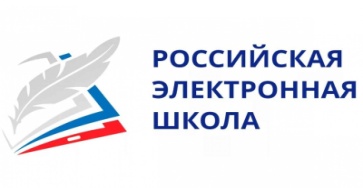 Российская электронная школа https://resh.edu.ru/На ресурсе представлены интерактивные уроки, которые включают короткий видеоролик с лекцией учителя, задачи и упражнения для закрепления полученных знаний и отработки навыков, а также проверочные задания для контроля усвоения материала. Видеоролики с лекциями учителей дополняются иллюстрациями, фрагментами из документальных и художественных фильмов, аудиофайлами, копиями архивных документов и т.п.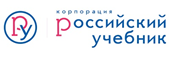 Лаборатория функциональной грамотности https://rosuchebnik.ru/material/laboratoriya-funktsionalnoy-gramotnosti/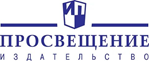 Издательство «Просвещение»Описание пособий по функциональной грамотности -https://prosv.ru/pages/pisa.html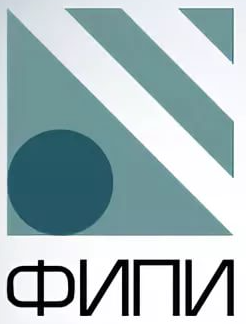 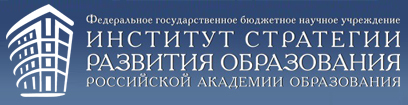 ФГБНУ «Институт стратегии развития образования Российской академии образования»открытый банк заданий для формирования естественнонаучной грамотности обучающихся 5-9 классов - http://skiv.instrao.ru/bank-zadaniy/estestvennonauchnaya-gramotnost/демонстрационные материалы - http://skiv.instrao.ru/support/demonstratsionnye-materialya/estestvennonauchnaya-gramotnost.phpГруппа компаний «Просвещение»Банк заданий - https://media.prosv.ru/fg/ Естественнонаучная грамотность. Сборник эталонных заданий -  https://prosv.ru/pages/pisa.html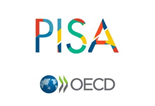 Примеры заданий по чтению, математике и естествознанию - https://adu.by/images/2018/02/Prim_zadanii_PISA.pdfПримеры открытых заданий PISA по читательской, математической, естественнонаучной, финансовой грамотности и заданий по совместному решению задач - http://zelrosch.edu22.info/func_gram/Primery-otkrytyh-zadaniy-PISA.pdf